Vereniging Vrienden van Museum Vlaardingen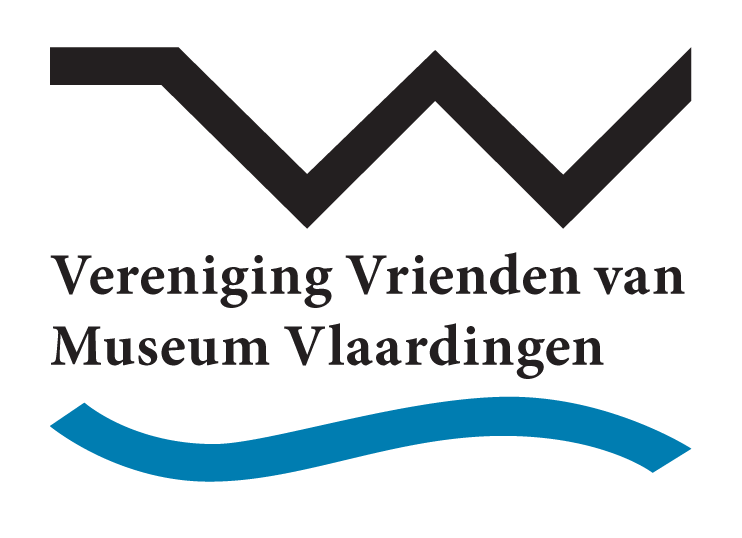 Postbus 4002 3130 KA VlaardingenTel: 010 4348722e-mail: vrienden@museumvlaardingen.nlwebsite: www.museumvlaardingen.nlVOLMACHTMet dit formulier geef ik, lid van Vereniging Vrienden van Museum Vlaardingennaam:				……………………………………………………………………………………………………………adres: 				……………………………………………………………………………………………………………postcode, woonplaats:		……………………………………………………………………………………………………………een volmacht aan medelid van de Vereniging Vrienden van Museum Vlaardingen(en bij deze gevolmachtigde)naam:				……………………………………………………………………………………………………………adres: 				……………………………………………………………………………………………………………postcode, woonplaats:		……………………………………………………………………………………………………………om voor en namens mij de ALV van …………………………………………………………… [datum] bij te wonen en het woord te voeren en te stemmen.Dit is een algemene volmacht. De gevolmachtigde mag naar eigen inzicht voor mij stemmen.Plaats:			……………………………………………………………………………………………………………Datum: 		……………………………………………………………………………………………………………Handtekening: 	……………………………………………………………………………………………………………